Photosynthesis Guided NotesPhotosynthesis-In photosynthesis, plants make carbohydrates that they use for various cell processes, and we need to learn the types and functions of these molecules.Carbohydrates   Elements in polysaccharides:   Monomers that make up polysaccharides are called _______________________      -- structure of monosaccharides (describe and draw):      -- examples of monosaccharides:       -- function of monosaccharides:	      -- monosaccharide made during photosynthesis:    Draw the structure of polysaccharides (label glucose):     Types and Function of Polysaccharides      1)      2)      3)Back to Photosynthesis….3 Reasons Photosynthesis is important:1)2)3)Main goal of photosynthesis is: Chemical equation for photosynthesis:Location for Photosynthesis:      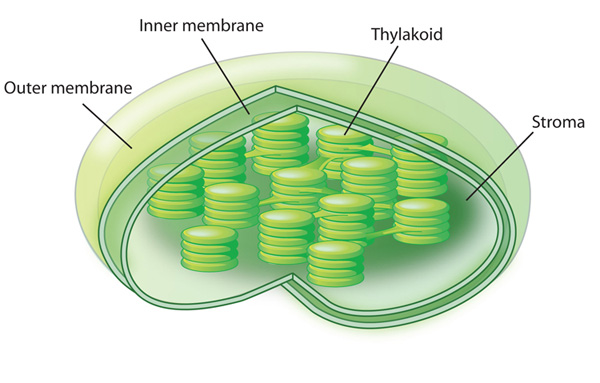 Pigments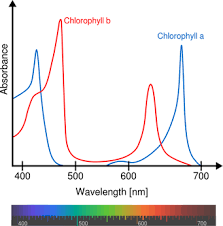 Chlorophyll-Wavelengths of light chlorophyll absorbs:2 Main Parts of Photosynthesis:1) 2) 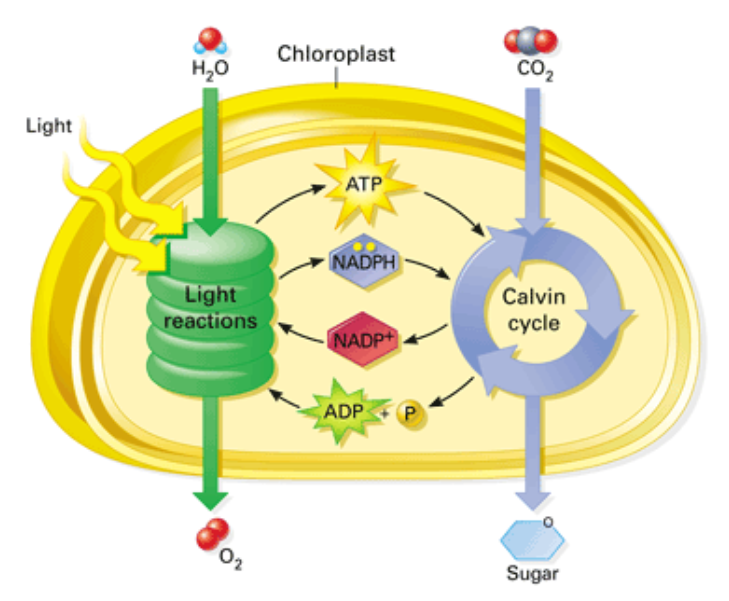 Light ReactionsThe main objective of light reactions is to:Light Reaction Main Players:	Photosystem-	Electron Transport Chain-	ATP Synthase-Reactants:Products:Location: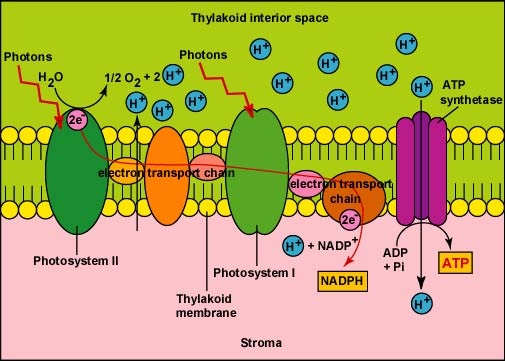 Dark ReactionsThe main objective of light reactions is to:Reactants:Products: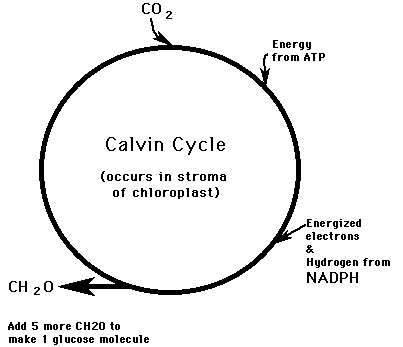 Location:Factors Affecting Photosynthesis (describe)1) Light intensity2) Carbon dioxide level3) Temperature